الجمهورية الجزائرية الديمقراطية الشعبيةRépublique Algérienne Démocratique et Populaireوزارة التعليم العالي والبحث العلميMinistère de L’enseignement Supérieur et de La recherche Scientifique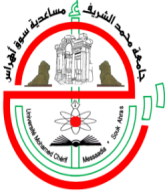 الرقم                                                                ............/........../.......سوق أهراس في .............................طلب الترشح في الماسترالميدان....................................................المسار .....................................................       السيد               السيدة                     الآنسة	اللقب ....................................................................الإسم ....................................................................تاريخ الميلاد ...........................................................مكان الميلاد .........................................................الجنسية...............................................................هل سجلت في جامعة سوق أهراس من قبل؟لا                نعم   إذا كان نعم، رقم تسجيل الطالب ............................العنوان ..........................................................................................................................................الرمز البريدي : ......................................................الولاية/المدينة .....................................................الدولة .................................................................الهاتف :   الثابت .....................................................المحمول: ..............................................................البريد الالكتروني ................................................الجمهورية الجزائرية الديمقراطية الشعبيةRépublique Algérienne Démocratique et Populaireوزارة التعليم العالي والبحث العلميMinistère de L’enseignement Supérieur et de La recherche Scientifique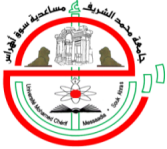 الرقم                                                                ............/........../.......سوق أهراس في .............................DEMANDE DE CANDIDATURE AU MASTERDomaine .............................Filière ........... ......................